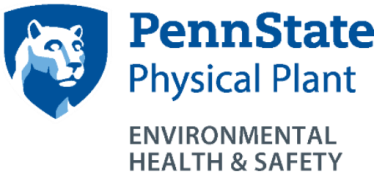 The Pennsylvania State University Building Emergency Evacuation Plan  Palmer Museum of Art/Arboretum09/18/2023Purpose and ObjectivesThis Building Emergency Evacuation Plan (BEEP) is intended to communicate the policies and procedures for employees to follow in an emergency situation.  This written plan shall be made available, upon request, to employees and their designated representatives by the Building Emergency Coordinator.Reporting a Fire or Other Emergency and Signaling Building OccupantsAnyone discovering excessive heat, smoke, fire, or other emergency condition shall immediately notify building occupants and emergency personnel by any of the following:Call the Fire Department, Police Department, and/or Ambulance Service at 911.Call Campus Police/Security at 814-863-1111.Use the nearest manual fire alarm pull station (noted on the Building Evacuation Floor Plans).Verbally announce the need to evacuate to building occupants while exiting the building.Evacuation Procedures for Building OccupantsThe following evacuation procedures shall be followed by building occupants in the event of a fire or other emergency and if building evacuation is necessary.In an orderly manner, proceed to one of the established evacuation routes.  Evacuation routes can be found on the Building Evacuation Floor Plans posted throughout the building. Assist visitors, students, and others who are not familiar with the building evacuation routes. DO NOT use elevators for evacuation in the event of a fire.  Only stairwells should be used as a means of evacuation. Having exited the building, proceed to the Designated Meeting Site and await further instruction from the Building Emergency Coordinator or emergency personnel. DO NOT re-enter the building until advised by the Fire Department, Campus Police/Security, or BEEP personnel. Evacuation Procedures for Disabled Occupants Employees requiring assistance upon exiting shall communicate this need to Safety Monitors in advance of an emergency evacuation incident.  However, there may be disabled visitors in the building that also require assistance.  During an evacuation, the Safety Monitor shall:Direct/assist disabled occupants to the Assisted Evacuation Staging Area. Avoid transporting disabled individuals up or down stairwells until emergency response personnel have arrived.If the Assisted Evacuation Staging Area is not accessible, limit relocation of a disabled individual to a safe area on the same floor. Notify the Building Emergency Coordinator and emergency response personnel of the person’s location and indicate they are in need of assistance. Accountability Procedures for Emergency EvacuationOnce each evacuated group of employees has reached their Designated Meeting Site, each Safety Monitor shall: Act as a contact point to answer questions.Instruct personnel to remain in the area until further notice.Report status to Building Emergency Coordinator or emergency response personnel, including persons who are located in the Assisted Evacuation Staging Area.General Notes and PrecautionsThe following general precautions apply to occupants and BEEP personnel after discovery of a fire and during evacuation:Portable fire extinguishers are provided in the building, but it is NOT the responsibility of building occupants to perform fire suppression activities.  If occupants choose to use a portable fire extinguisher to attempt to extinguish the fire, they do so at their own risk. Never enter a room or corridor that is smoke-filled.  If smoke is near the ceiling, crawl under the smoke and keep face near the floor where air will be breathable. Prior to opening any door, feel the door.  If the door is hot to the touch, DO NOT open.  If the door is not hot, open it slowly and, if conditions allow, proceed to the nearest evacuation route. The Fire Department and Campus Police/Security will conduct all rescue and medical duties and/or will coordinate with Emergency Medical Services.  Rescue and medical duties are NOT the responsibility of occupants or BEEP personnel. Critical operations will be performed by trained personnel.  Where applicable, the critical operations can be found in Appendix IV.Training and CommunicationThe Building Emergency Coordinator is responsible for ensuring that all personnel are trained in safe evacuation procedures.  Refresher training is required whenever the employee's responsibilities under the plan change and whenever the plan itself is changed.  The training shall include:The plan's purpose. Preferred means of reporting fires and other emergencies.The type of building alarm system.Emergency evacuation procedures and routes, including procedures for those unable to evacuate themselves.Procedures to account for all employees after emergency evacuation is complete. The parties responsible for rescue and medical duties.The use of the floor plans and evacuation routes given in Appendix III of the BEEP.  Environmental Health and Safety (EHS) is available to assist with tools for training building occupants in the BEEP.Appendix I: Palmer Museum Personnel Information NOTE:For further information about the BEEP or to obtain copies of the plan, please contact:   Building Emergency CoordinatorAppendix II:  Responsibilities of BEEP PersonnelBuilding Emergency Coordinator(s)Ensure plans are reviewed and updated as needed (annually at a minimum).Designate Safety Monitors and alternate Safety Monitors for specific work areas in the facility in conjunction with Campus Safety Officers.Oversee the development, communication, implementation, and maintenance of the BEEP. Ensure building evacuation floor plans are posted.Ensure training is completed in accordance with Section 7 of this document. Notify all personnel of changes to the BEEP. Maintain up-to-date lists of individuals requiring evacuation assistance and any other personnel with assigned duties under this plan.  Lists are included in Appendix I. Relay applicable information to emergency personnel, occupants, and Safety Monitors during a fire or other emergency. Safety Monitor(s) Be knowledgeable of emergency procedures for their assigned areas.During an emergency, take the following actions:Coordinate evacuation of assigned building areas.Assist disabled personnel and visitors in evacuating the building or moving to an Assisted Evacuation Staging Area.Help account for all building occupants at the Designated Meeting Site.Evaluate and report any problems to the Building Emergency Coordinator after an emergency event.Appendix III:  Building Evacuation Floor Plan EMERGENCY (Police-Fire-Ambulance)    911814-863-1111Personnel InformationPersonnel InformationPersonnel InformationPersonnel InformationBuildingDesignated Meeting SiteTitleArea of ResponsibilityNameContact InformationAssisted Evacuation Staging AreaPalmer Museum Katz PaneraBuilding Emergency CoordinatorPalmer/ArboretumJames EllisPhone No.: 814-883-0195Email: jme169@psu.eduDriveway/LobbyPalmer Museum Katz PaneraAlt. Building Emergency CoordinatorCollege A&AAdam BogertPhone No.: 412-605-7314Email: ajb5449@psu.eduPalmer Museum Katz PaneraSafety MonitorPalmer-SecuritasTom MicklePhone No.: 412-715-1949Email: tbm24@psu.eduPalmer Museum Katz PaneraSafety MonitorPreparator’s ShopWill BergmannPhone No.: 716-523-7431Email: wbb5142@psu.edu Palmer Museum Katz PaneraSafety MonitorPhone No.: Email: @psu.edu 